                  Person Specification: SENCO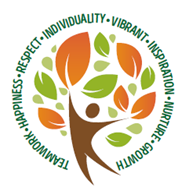 The Person Specification is an important part of the application process and will be used to shortlist candidates. You will need to demonstrate in your supporting statement/application form how you meet the following criteria.EssentialDesirableQualificationsThe SENCO must:have Qualified Teacher statushave evidence of continuous participation in in-service development and a commitment to further professional developmenteither already have or be willing to undertake the accredited SENCO qualificationThe SENCO might also have:a qualification for the assessing and teaching of pupils with specific learning difficultiesExperienceThe SENCO must:be a qualified teacher with at least three years experiencehave experience of teaching in a Primary Schoolhave experience of working successfully and co-operating as a member of a teamhave experience of leading training of other teachershave experience of setting targets and monitoring, evaluating and recording progressIn addition, the SENCO mighthave experience of:working within a Senior Management Teamexperience of FS, KS1 and/or KS2 Assessment and administering KS1 and/or KS2 SATsdealing successfully with challenging and sensitive situations in a Primary School settingKnowledge and understandingThe SENCO will have knowledge andunderstanding of:the statutory requirements of legislation concerning Safeguarding, including Child Protection, Equal Opportunities, Health & Safety and SENthe theory and practice of providing effectively for the individual needs of all children (e.g. classroom organisation and learning strategies)the SEN Code of Conduct and its practical application strategies for meeting the SEN of pupils in a mixed ability classroombehaviour management techniques for groups and individualsplanning and implementing an effective teaching programme and Individual Education Plans, including the monitoring, assessment, recording and reporting of pupils’ progressthe positive links necessary within school, a child’s home and external agencieseffective teaching and learning styleshow to establish an effective rapport with children which is based on high expectations and establish a purposeful learning environment where all pupils feel secure and confidenthow to use ICT effectively as an integral part of teaching and learningIn addition, the SENCO might alsohave knowledge andunderstanding of:using comparative information about attainmentthe EHCP process and the evidence neededthe role of external services that support the provision for SEN pupils within schoolsProfessional valuesThe SENCO will have the ability :to establish and maintain excellent professional relationships with pupils, parents and colleaguesto set high expectations of all pupils and be committed to raising educational achievementto adopt a flexible approach to working , especially when working across two schoolsto maintain confidentialitySkillsThe SENCO will be able to:promote both the school’s aims positively, and use effective strategies to enhance motivation and moraleestablish and develop a sound professional relationship with a class and groups of pupilsdemonstrate excellent teaching and learning skills and be able to create a positive, challenging and effective learning environmentorganise and sustain systematic support from a variety of providers for a range of SENmanage the coordination of teaching assistants in support of SEN pupilsadvise and motivate teaching staff with SEN initiativespresent clearly a wide range of specialised information to both educationalists and non-educationalistsmake consistent judgements based on careful analysis of available evidencedevelop excellent professional relationships within a teamestablish and develop appropriate relationships with parents, governors and the communitypresent and communicate effectively to a variety of audiencesdevelop policy documentation and implementationIn addition, the SENCO might also be:confident in the use of information technologygood at influencing and negotiating with othersPersonal characteristicsThe SENCO should possess:the ability to address challenging issues with clarity of purpose and diplomacyExcellent inter-personal skillsThey should also be:knowledgeable and highly competentapproachable and empatheticcreative and enthusiasticorganised and resourcefulintelligent and reflectivecommittedThe SENCO might also:attend national and regional venues for training and development